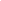 الباب الأولالشيخ أحمد بن إسماعيل الكوراني -رحمه الله-الفصل الأولحياته وآثارهأولاً: نسبه ومولده:	أحمد بن إسماعيل بن عثمان بن أحمد بن رشيد بن إبراهيم الشَّهْرَزُوري() الكوراني -بضم الكاف وسكون الواو-()، كذا سماه أكثر من ترجم لـه، وإن كان بعضهم يذكر النسب بتمامه وبعضهم يذكر بعضه().	أما السخاوي() في الضوء اللامع فقال بعد أن ساق اسمه كما ذُكر: "ورأيت من زاد في نسبه يوسف قبل إسماعيل"().	وأظن السخاوي يقصد بهذا الذي لم يصرح باسمه الحافظَ ابنَ حجر() فإنه سماه: "شهاب الدين أحمد بن يوسف الكوراني"().	كان -رحمه الله- يعرف بشهاب الدين؛ ذكر ذلك أكثر المؤرخين()، وقيل: "شرف الدين"()، وجمع المقريزي() والسخاوي بينهما فذكرا أنه يلقب بشرف الدين ثم دُعي شهاب الدين().	ولد -رحمه الله- في قرية يقال لها: "هلر"() كما نقل ذلك البقاعي() عنه.	وكان مولده في سنة ثلاث عشرة وثمانمائة()، وذكر المقريزي مولده في ثالث عشر من شهر ربيع الأول سنة تسع وثمانمائة().	ولعل الأرجح -والله أعلم- أن مولده في عام ثلاثة عشر وثمانمائة؛ لأن هذا هو ما نقله البقاعي عن الكوراني نفسه()، وهو ما ذكره أكثر من ترجم للكوراني وخصوصاً المعاصرين لـه كالسخاوي()، وأما ما ذكره المقريزي فلم يذهب إليه أحد غيره فيما وقفت عليه.ثانياً: طلبه للعلم وشيوخه:	كانت بداية الكوراني -رحمه الله- الأولى في طلب العلم وتلقي الفنون في بلدته التي ولد فيها حيث حفظ القرآن الكريم وتلقى مبادئ العلوم()، ولما كانت لديه الرغبة الأكيدة في التزود من العلم والأخذ عن العلماء فإنه انتقل من بلده إلى بلاد الجزيرة() فأتيح لـه تلقي مزيد من العلوم في النحو والعربية والفقه والمنطق وغير ذلك().	ثم رحل بعد ذلك إلى حصن كَيْفا() وبغداد ودمشق وبيت المقدس والتقى بكثير من العلماء، ودرس كثيراً من الفنون فأخذ في العربية والمعاني، وقرأ تفسير الكشاف() وحاشيته للتفتازاني() ومهر في الفقه والأصول.	وفي عام 835هـ تقريباً دخل القاهرة() وكانت عامرة بالفقهاء والمحدثين والمقرئين فلازم الشرواني() وانتفع به، وأخذ عن الحافظ العلامة ابن حجر العسقلاني في الحديث والمصطلح، وسمع من الزركشي صحيح مسلم، والتقى بالمقريزي فأخذ عنه القراءات السبع وسمع منه صحيح مسلم، وواظب على حضور مجالس العلماء وأكب على التحصيل حتى مهر في كثير من العلوم من عربية ومنطق وأصول وفقه وتفسير وغير ذلك، فبزغ نجمه وذاع صيته بحيث اشتهر وناظر ودرس، وأقبلت عليه الدنيا وانهالت عليه خيراتها()، وتوثقت صلته بالسلطان الظاهر جَقْمق بحيث كان يصحبه ويتردد عليه().	وفي عام 845هـ انتقل إلى بلاد الدولة العثمانية() وذلك في عهد السلطان مراد الثاني() فأكرمه وأحسن وفادته وولاه التدريس في عدد من المدارس()، ولما تولى الحكم السلطان محمد الفاتح() عرض عليه الوزارة فاعتذر، وقال: "إنَّ مَنْ ببابك من الخدم والعبيد إنما يخدمونك لينالوا الوزارة في آخر أمرهم، فإذا كان الوزير من غيرهم تتغير خواطرهم، ويختلُّ أمر السلطنة". فاستحسن السلطان جوابه وأعجبه ذلك منه()، ثم عرض عليه قضاء العسكر() فقبله وقام به أتم قيام()، ثم ولاّه الإفتاء عام 885هـ فقام به إلى أن توفي -رحمه الله-().	وأما شيوخه الذين تلقي عنهم العلوم فأبرزهم:1- زين الدين عبدالرحمن بن محمد القزويني، ولد عام 773هـ، تلقى العلم عن جماعة من العلماء، برع في الفقه والقراءات والتفسير والمعاني، وقد كان الكوراني يعظمه ويجله ويصفه بالعلم الجم والسيرة الجميلة، ويذكر أنه عنه أخذ وبه تخرج وتفقه، توفي القزويني عام 837هـ وقيل غير ذلك().وقد قرأ الكوراني على شيخه القزويني بالقراءات وحلَّ عليه الشاطبية، كما قرأ عليه الكشاف للزمخشري وحاشيته للتفتازاني، ودرس عليه النحو وعلوم البلاغة والعروض().2- علاء الدين محمد بن محمد بن محمد، أبوعبدالله البخاري الحنفي، ولد عام 779هـ، تتلمذ على يد أبيه وسعد الدين التفتازاني، كان متقدماً في الفقه والعربية والمنطق والجدل والأصول والمعاني، تتلمذ على يديه الكثير من الطلاب، لازمه الكوراني مدة وانتفع به()، وكان شديداً في الحق آمراً بالمعروف ناهياً عن المنكر، كثير التزهد لـه مذهب في التصوف والورع فيه شيء من الغلو والتشديد.	وكان دائم النكير على ابن عربي() معلناً بتبديعه وتكفيره، واشتهر عنه طعنه في شيخ الإسلام ابن تيمية() حتى آل به الأمر إلى تكفيره، ثم أخذ يقول: إن من وصف ابن تيمية بأنه شيخ الإسلام فهو كافر، فانتدب لـه الحافظ ابن ناصر الدين فرد عليه بكتاب سماه: الرد الوافر على مَنْ زعم بأن مَنْ سمَّى ابن تيمية شيخ الإسلام كافر()، توفي عام 841هـ().3- أحمد بن علي بن عبدالقادر بن محمد بن إبراهيم، تقي الدين المقريزي، ولد عام 766هـ بالقاهرة ونشأ بها، وطلب العلم وحفظ القرآن الكريم، وأحب اتباع الحديث وواظب عليه، وكانت لـه عناية فائقة بالتاريخ والتراجم، ومن مصنفاته: الخطط، ودرر العقود الفريدة في تراجم الأعيان المفيدة وغيرها، قال عنه ابن حجر: "وكان إماما بارعاً مفنناً متقناً ضابطاً ديناً خيراً محباً لأهل السنة يميل إلى الحديث والعمل به... إلخ" توفي عام 845هـ().	قرأ عليه الكوراني الشاطبية في القراءات وصحيح مسلم، وقد شهد للكوراني بما رآه منه من فطنة وإتقان لكثير من العلوم حيث يقول: "وقرأ عليَّ صحيح مسلم والشاطبية فبلوت منه براعة وفصاحة ومعرفة تامة لفنون من العلم ما بين فقه وعربية وقراءات وغير ذلك"().4- عبدالرحمن بن محمد بن عبدالله بن محمد، زين الدين الزركشي المصري الحنبلي، ولد عام 758هـ بالقاهرة ونشأ بها، وطلب العلم فحفظ القرآن ودرس الحديث والفقه والعربية، ورحل إلى دمشق ونابلس والإسكندرية وغيرها، وكان لـه سماع لصحيح مسلم.	أخذ عنه الكثير من الطلاب في الفقه والحديث، وممن أخذ عنه الكوراني حيث سمع منه صحيح مسلم()، توفي بالقاهرة عام 846هـ().5- أحمد بن علي بن حجر، شهاب الدين أبوالفضل العسقلاني الشافعي، الحافظ العلامة صاحب المصنفات المشهورة مثل فتح الباري شرح صحيح البخاري والدرر الكامنة في أعيان المائة الثامنة، وتغليق التعليق، والإصابة في تمييز الصحابة وغيرها، كان من أئمة الحديث والفقه والتاريخ، تخرج على يديه الكثير من الطلاب وانتفعوا به، توفي عام 852هـ().	وقد لازمه الكوراني حين قدم القاهرة في حدود عام 835هـ() فقرأ عليه صحيح البخاري وأخذ عنه شرح ألفية العراقي في المصطلح()، وحصل منه على إجازة().6- علي بن أحمد بن إسماعيل بن محمد بن إسماعيل، أبوالفتوح العلاء القلقشندي الشافعي، ولد في ذي الحجة سنة 788هـ بالقاهرة، جدَّ في طلب العلم وتتلمذ لكثير من كبار العلماء في عصره، ورحل وحصل كثيراً من العلوم، برع في الحديث والفقه والأصول، وتخرج به كثير من الطلاب، ولازمه الكورانـي مدة وانتفع به وقرأ عليه في الحاوي للماوردي()، توفي عام 856هـ().7- محمد بن إبراهيم الشرواني ثم القاهري الشافعي شمس الدين، ولد قريباً من سنة 778هـ، حفظ القرآن ولم يشتغل بالعلم إلا بعد العشرين، برع في الأصول والمنطق والمعاني، وتخرج به الكثير من الطلبة، لازمه الكوراني كثيراً وانتفع به ()، كان يأخذ الطلاب على الأدب في الدرس والحرص عليه، وكـان مهيبـاً حسن العشرة حسن التعليم، مات في مستهل صفر عام 873هـ().ثالثاً: تلامذتـه:	لقد قضى الكوراني -رحمه الله- جزءاً غير يسير من حياته في تعليم العلم ونشره سواء كان ذلك في فترة مقامه بمصر أو بعد انتقاله إلى بلاد الدولة العثمانية، ومن المقطوع به أنه قد اتصل به عدد غير قليل من الطلبة واستفادوا منه وتخرجوا به حيث كان يدرس الفقه والحديث والتفسير وغيرها من فنون العلم، ومع ذلك فإن المراجع التي ترجمت لـه لم تذكر إلا عدداً يسيراً من أسماء تلامذته، وأبرزهم:1- السلطان محمد الثاني الفاتح بن مراد الثاني، وهو السلطان السابع من سلاطين الدولة العثمانية، وأحد أعظم خلفاء الدولة، ولد في 26 من شهر رجب عام 833هـ، ونشأ في كنف والده السلطان مراد الثاني، وتعلم فنون الفروسية والحرب والسياسة والحكم، وكان يتقن اللغة التركية والعربية والفارسية، وقد اعتنى والده بتعليمه وتثقيفه فتتلمذ للعديد من كبار المشايخ كالملاخسرو () والعلامة الكوراني الذي ختم على يديه القرآن الكريم().	تولى السلطة المرة الأولى بعد نزول أبيه عنها عام 848 هـ، ثم عاد أبوه إليها مرة أخرى، وبعد وفاته بويع محمد الثاني سلطاناً وذلك في عام 855هـ.	نظم شئون الدولة العلمية والسياسية والعسكرية والإدارية، وعظمت عنايته بالعلم والعلماء فكان يدعوهم من كثير من البلاد ويكرمهم، وافتتح العديد من المدارس.	اتسعت الدولة في عهده اتساعاً كبيراً، وصارت لها هيبة عظيمة في قلوب أعدائها ومن أعظم فتوحه فتح مدينة القسطنطينية() فدخلها عام 857هـ واتخذها عاصمة الدولة وحول كنيستها العظمى (أيا صوفيا) إلى مسجد جامع، وابتنى فيها الكثير من الجوامع والمدارس.	وقد كان الكوراني عند السلطان محمد الفاتح بمكانٍ، فكان يُجله ويُعظمه ويعرف لـه قدره فولاه التدريس في كثير من المواقع كما ولاه قضاء العسكر والفتوى، وعرض عليه الوزارة فامتنع من قبولها واعتذر عن ذلك().	كما كان الكوراني -أيضاً- يجل السلطان محمد الفاتح ويقدره، ولذا فقد أهداه جمعاً من مؤلفاته ومنها تفسيره غاية الأماني().	ولقد كان الكوراني من الذين جرَّؤوا السلطان على فتح القسطنطينية وحثوه على ذلك حيث كان السلطان "يستشير ذوي الرأي من جنده في ذلك ويخوفونه منه بنفاذ خزائنه في حصارها، واختلال أمره بسببها ويهولون عليه أمرها، ويقولون: إنها لا تؤخذ إلا على زمن المهدي...، إلا شيخه المولى أحمد الكوراني فكان يخالفهم في ذلك ويُهوِّن عليه أمرها، ويقول: إنه ورد في بعض الأخبار أنها تفتح قبل فتح المهدي لها، فقال السلطان محمد: لابد لي من غزوها ولو نفذت جميع خزائني، وبلغت إلى أن لا أجد ما ألبسه إلا فروة وأدور في البلاد أستعطي"(). توفي -رحمه الله- عام 886هـ ().2- شكر الله الشيرواني، طبيب حاذق، اتصل بالسلطان محمد الفاتح وكان مقرباً عنده لأجل الطب، لـه معرفة بالتفسير والحديث وعلوم العربية، تتلمذ على يد الحافظ السخاوي بالقاهرة بعد عودته من الحج فقرأ عليه الحديث كما تتلمذ لغيره من علماء مصر، ولما عاد إلى استانبول لازم الشيخ الكوراني وانتفع به.	قال في الشقائق: "ولما حج أقام بمصر مدة وقرأ على علمائها؛ منهم الشيخ السخاوي ونظراؤه، وسمع الحديث بالروم من المولى أحمد الكوراني، وكلهم أجازوه إجازة ملفوظة مكتوبة، رأيت صور إجازاتهم بخطهم، وكلهم شهدوا لـه بالفضل والعلم والصلاح" (). اهـ. توفي عام 890هـ().3- علاء الدين علي العربي، أصله من بلاد الشام من حلب، بدأ تحصيل العلوم في بلده فقرأ على علمائها، ثم انتقل إلى بلاد الأناضول، وجدَّ في طلب العلم وتتلمذ على الكوراني، وكان الكوراني يقربه ويدنيه ويعجب به، كما تتلمذ على يد غيره من العلماء، تولى التدريس في عدة مدارس في الدولة العثمانية، ثم تولى الإفتاء في مدينة القسطنطينية، وكان متصوفاً بارعاً في التفسير والأصول والعلوم العقلية، لـه العديد من المؤلفات، توفي عام 901هـ بالقسطنطينية().4- محي الدين العجمي، تتلمذ على يد الشيخ الكوراني -رحمه الله-، ولم تشر المصادر التي بين يدي إلى مشايخ آخرين تلقى عنهم، وكان ورعاً قوياً في الحق، تولى التدريس في عدد من المدارس في الدولة العثمانية، وتقلد منصب القضاء بأدرنة()، كان حسن التعليم جيد الخط، لـه عدد من المؤلفات والرسائل، ولم أقف لـه على تاريخ وفاة().رابعاً: آثاره العلمية:اشتغل الكوراني -رحمه الله- بالتأليف إضافة إلى ما كان يقوم به من تعليم وتدريس وإفتاء وقضاء، وكانت مؤلفاته -رحمه الله- في فنون شتى من العلم؛ في التفسير وعلوم القرآن والحديث والأصول وغير ذلك، وفيما يلي بيان بما ذكر من مصنفاته:1- الدرر اللوامع في شرح جمع الجوامع(): في علم أصول الفقه، وقد أكثر المؤلف فيه من تعقب جلال الدين المحلي() أحد شراح جمع الجوامع().2- رسالة الولاء: وهي عبارة عن رد على الملاخسرو -أحد علماء الدولة العثمانية- في موضوع تولي الحكم بالإرث، والرسالة لا تزال مخطوطة().3- رفع الختام عن وقف حمزة وهشام:وهو شرح لمنظومة برهان الدين إبراهيم بن عمر الجعبري(): "فرائد الأسرار من وقف حمزة وهشام"، والكتاب لا يزال مخطوطاً().4- الشافية في علم العروض والقافية:وهي قصيدة نظم فيها علم العروض تقع في ستمائة بيت()، أهداها للسلطان محمد الفاتح، وقد أرسل نسخة منها إلى برهان الدين البقاعي()، ومطلع القصيدة:5- العبقري في حواشي الجعبري:     وهو حاشية على كتاب: "كنـز المعاني شرح حرز الأماني" لبرهان الدين الجعبري()، والكتاب لا يزال مخطوطاً().6- غاية الأماني في تفسير الكلام الرباني:	وهو الكتاب الذي بين أيدينا، وقد ابتدأ الكوراني في تأليفه في أواخر سنة 860هـ، وفرغ منه يوم الخميس الثالث من شهر رجب سنة 867هـ في المسجد الأقصى()، وذكر في مقدمته أنه أهداه للسلطان محمد الفاتح()، وسيأتي التعريف بالكتاب مفصلاً.7- لوامع الغرر في شرح فرائد الدرر:	"فرائد الدرر" قصيدة في القراءات السبع على وزن الشاطبية وقافيتها ()، شرحها الكوراني -رحمه الله- في كتابه هذا الذي أهداه للسلطان بايزيد الثاني، وقد قارن فيه بين الشاطبية وبين هذه القصيدة، والكتاب لا يزال مخطوطاً().8- كشف الأسرار عن قراءات الأئمة الأخيار:	وهو شرح لنظم ابن الجزري الذي يشتمل على قراءة ابن محيصن والأعمش والحسن البصري والمكون من خمسة وأربعين بيتاً، وكان فراغ الكوراني من شرحه عام 890هـ، والكتاب لا يزال مخطوطاً().9- الكوثر الجاري على رياض البخاري:	وهو شرح متوسط، صدَّره بذكر سيرة النبي  إجمالاً ومناقب البخاري -رحمه الله-()، وقد استفاد في كتابه من الكرماني() وابن حجر مع أنه ضمنه بعض الردود عليهما()، وكان فراغه من تأليفه في حدود عام 874هـ، والكتاب لا يزال مخطوطاً().10- المرشح على الموشح:	وهو حاشية على كتاب الموشح شرح الكافية في النحو()، وقد فرغ الكوراني -رحمه الله- من تأليفه في يوم الثلاثاء من أواخر ربيع الأول لعام 889هـ، والكتاب لا يزال مخطوطاً().خامساً: عقيدته ومذهبه الفقهي:أ- عقيدته:	الكوراني -رحمه الله- أشعري العقيدة، يقول بالمذهب الأشعري في مسائل الاعتقاد، ويتضح هذا جلياً من خلال النظر في تفسيره وأقواله في آيات العقائد سواء فيما يتعلق بالصفات() أو القدر() أو مسائل الإيمان() أو غيرها، ويظهر -والله أعلم- أن هذا إنما هو اصطباغٌ بلون بيئته وتكوّنٌ من وحيها حيث ينتشر المذهب الأشعري، ولذا فلا يظهر عليه التعصب لهذا المذهب بل قد يخالفه أحياناً ويأخذ بقول أهل السنة().ب- مذهبه الفقهي:	الكوراني -رحمه الله- نشأ شافعي المذهب، وكان يُدرس الفقه الشافعي حين كان بمصر، ثم إنه لما انتقل إلى الدولة العثمانية عرض عليه السلطان مراد أن يتحول إلى المذهب الحنفي فأجابه إلى ذلك وتحول إلى المذهب الحنفي()، ولذا فإن عنايته بتحرير هذين المذهبين في تفسيره أكثر من غيرهما، بل إنه قد يقتصر في بعض المواضع على أقوال الإمامين أبي حنيفة والشافعي -رحمهما الله- دون غيرهما من الأئمة().سادساً: وَفَاتُه:	لم يزل -رحمه الله- مجتهداً في الحق، باذلاً أوقاته في نفع الخلق، صارفاً ساعاته بين تدريس وتصنيف وإفتاء حتى بلغ الثمانين، كل هذا مع التقلل من حطام الدنيا والزهد في متاعها والإقبال على الله تعالى فقد أوقف جميع أملاكه لله تعالى قبل وفاته بأربع سنين().	وفي عام 893هـ مرض -رحمه الله- واشتد به المرض، وأخذت حاله تسوء وقواه تضعف حتى فاضت روحه إلى باريها() في مدينة القسطنطينية، فحزن الناس عليه حزناً شديداً وتأسفوا على فراقه وكثر بكاؤهم عليه، وكانت جنازته مشهودة حضرها خلق كثير من الخواص والعوام، وصلى عليه السلطان بايزيد الثاني والعلماء والوزراء والقادة وعامة الناس. رحمه الله رحمة واسعة وأسكنه فسيح جناته.بَدَأْتُ بِنَظْمٍ طَيُّه عبقُ النَّشْرِ
أَبِي القَاسِمِ المَحْمُودِ في كُرْبَةِ الحَشْرِ
حَمَوا وَجْهَهُ يَوْمَ الكَرِيْهَةِ بالنَّصْرِ() بِحَمْدِ إِلَهِ الخَلْقِ ذِيْ الطَّوْلِ والبِرِّ
وَثَنَّيْتُ حَمْدِيْ بالصَّلاَةِ لأَحْمَدٍ
صـلاةً تَعــمُّ الآلَ والشِّيَعَ التي